Unit 3 Lesson 14: Shapes in ArtWU Notice and Wonder: Shapes in Art (Warm up)Student Task StatementWhat do you notice?
What do you wonder?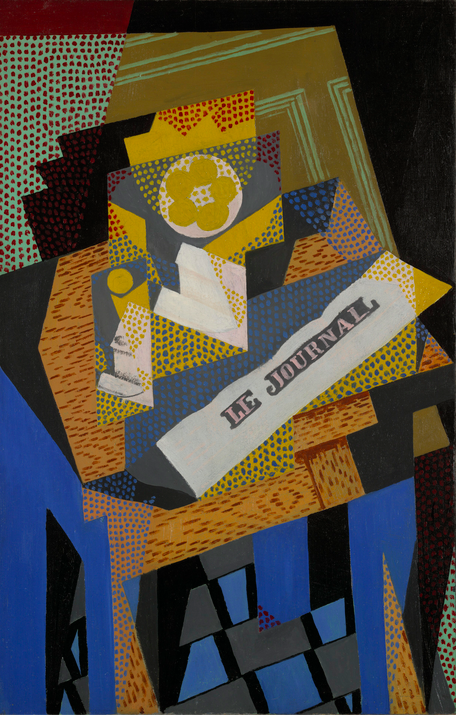 1 Find Shapes in ArtStudent Task Statement2 Make Art with ShapesStudent Task Statement3 Centers: Choice TimeStudent Task StatementChoose a center.Match Mine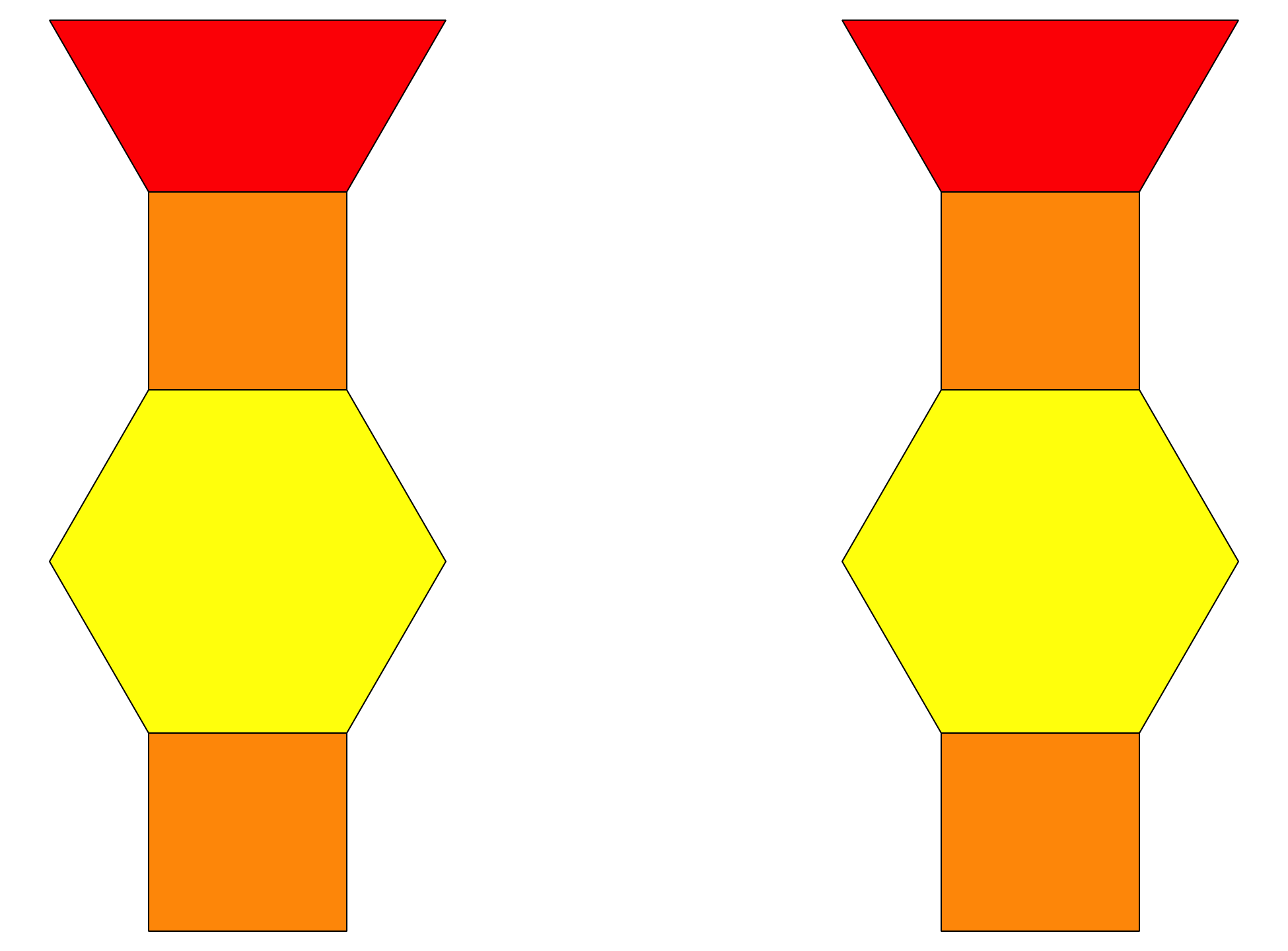 Geoblocks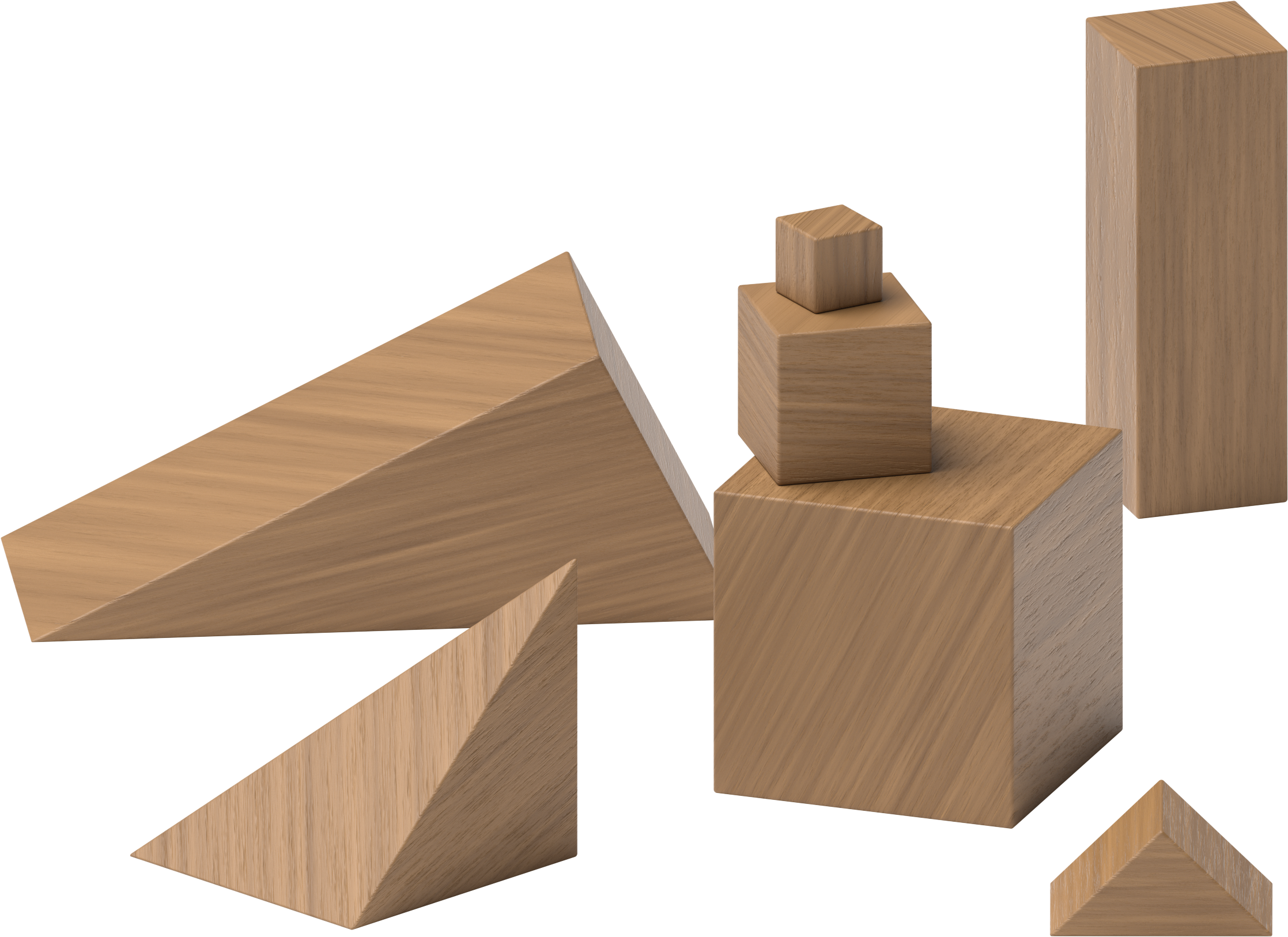 Build Shapes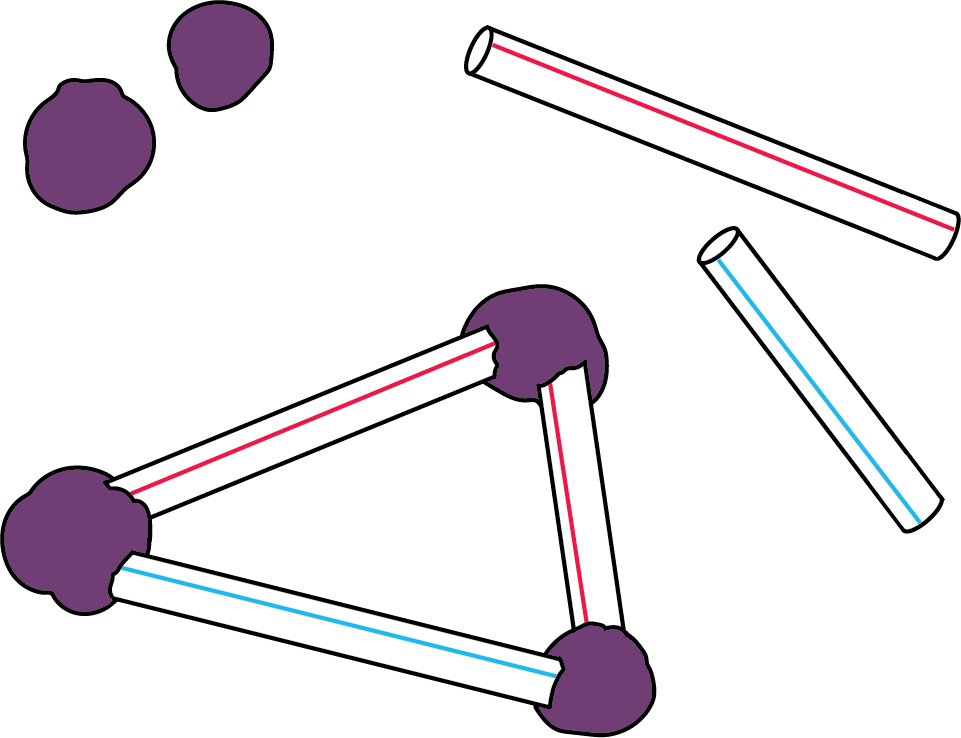 Pattern Blocks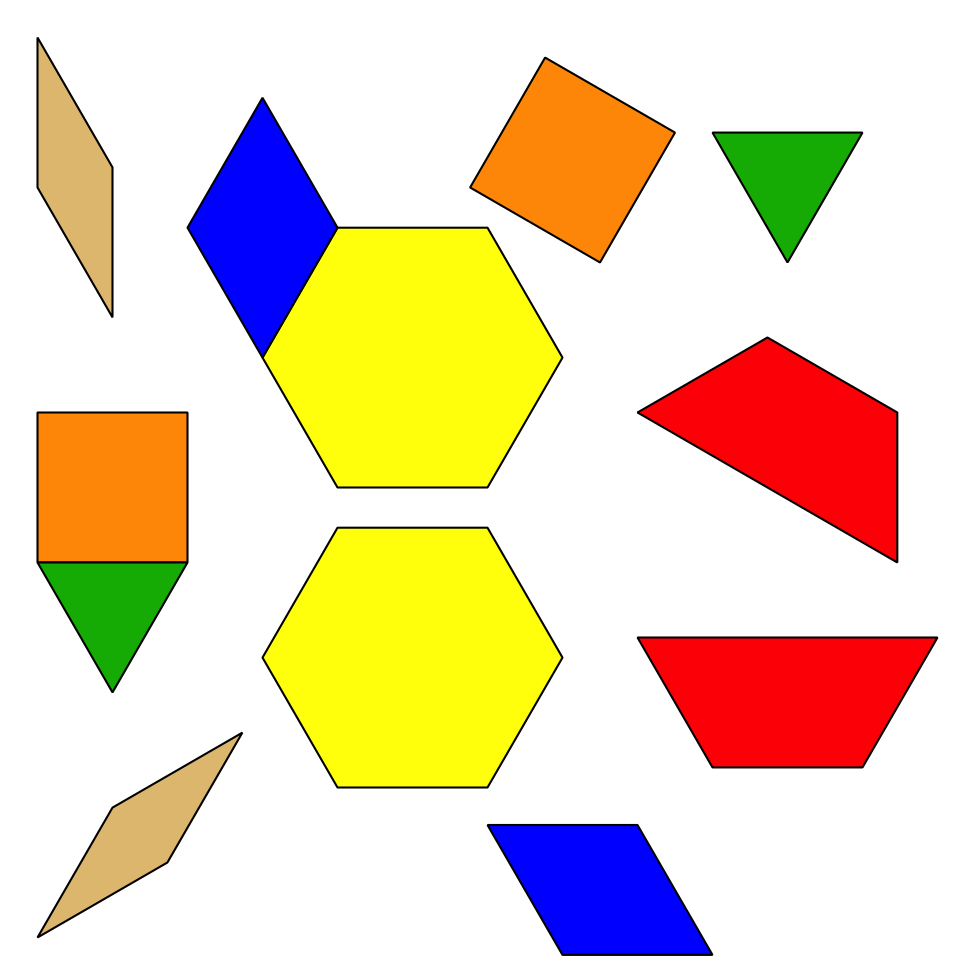 Less, Same, More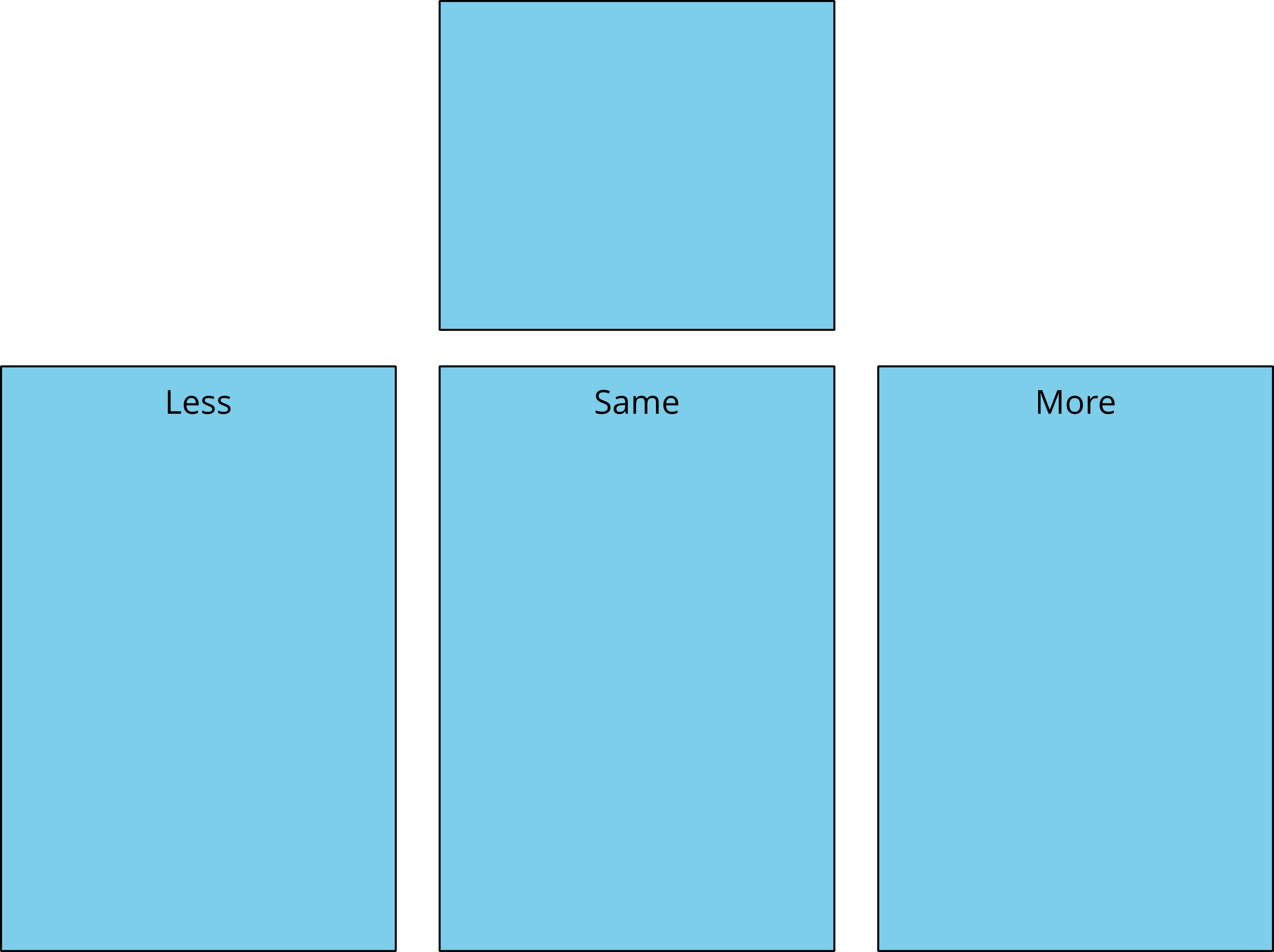 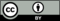 © CC BY 2021 Illustrative Mathematics®